GUM, PETEK, 17. APRIL 2020ZDRAVO!KU KU! PA JE ŽE PETEK TU!A SE JE LETOS KUKAVICA ŽE KAJ OGLASILA? ŠE NE? 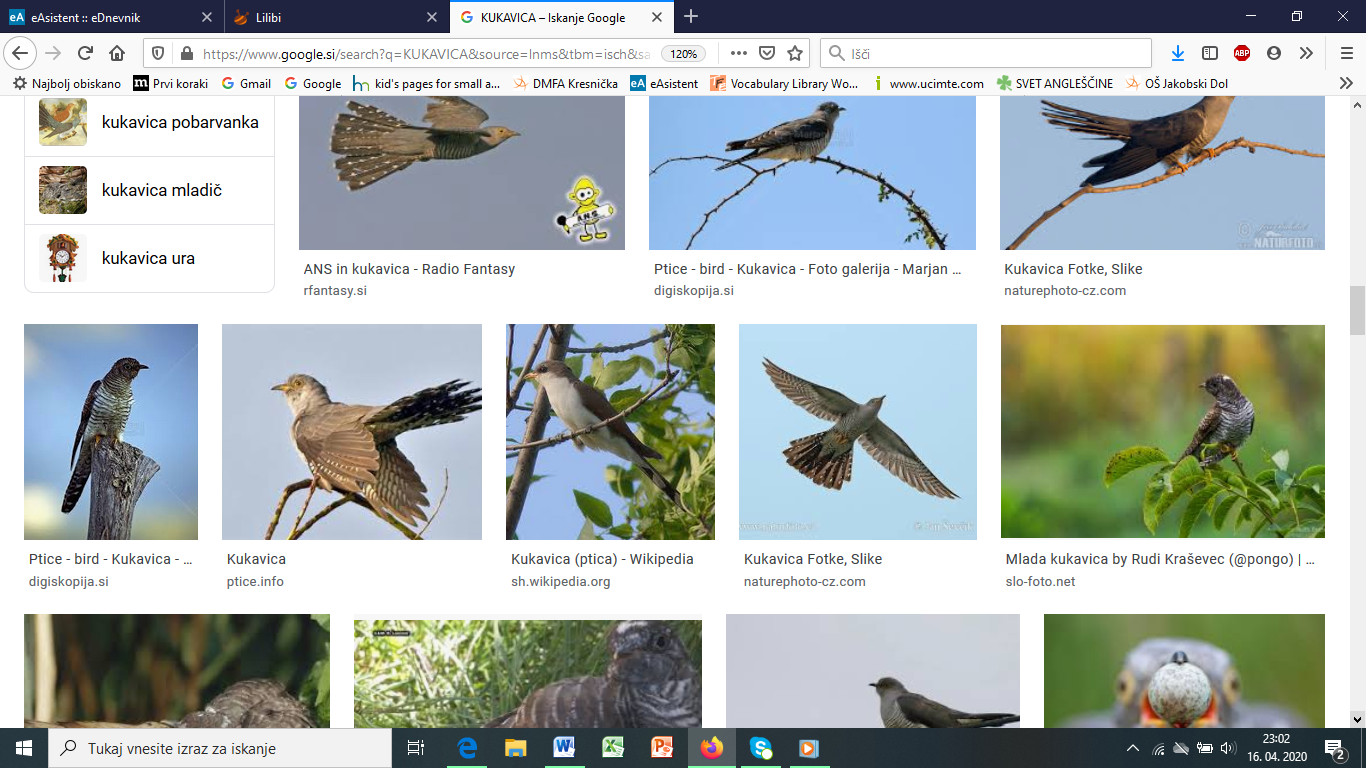 POTEM PA POSLUŠAJ TO LEPO PESMICO O KUKAVICI:PESEM KUKAVICAČim večkrat poslušaj pesmico in jo zraven zapoj.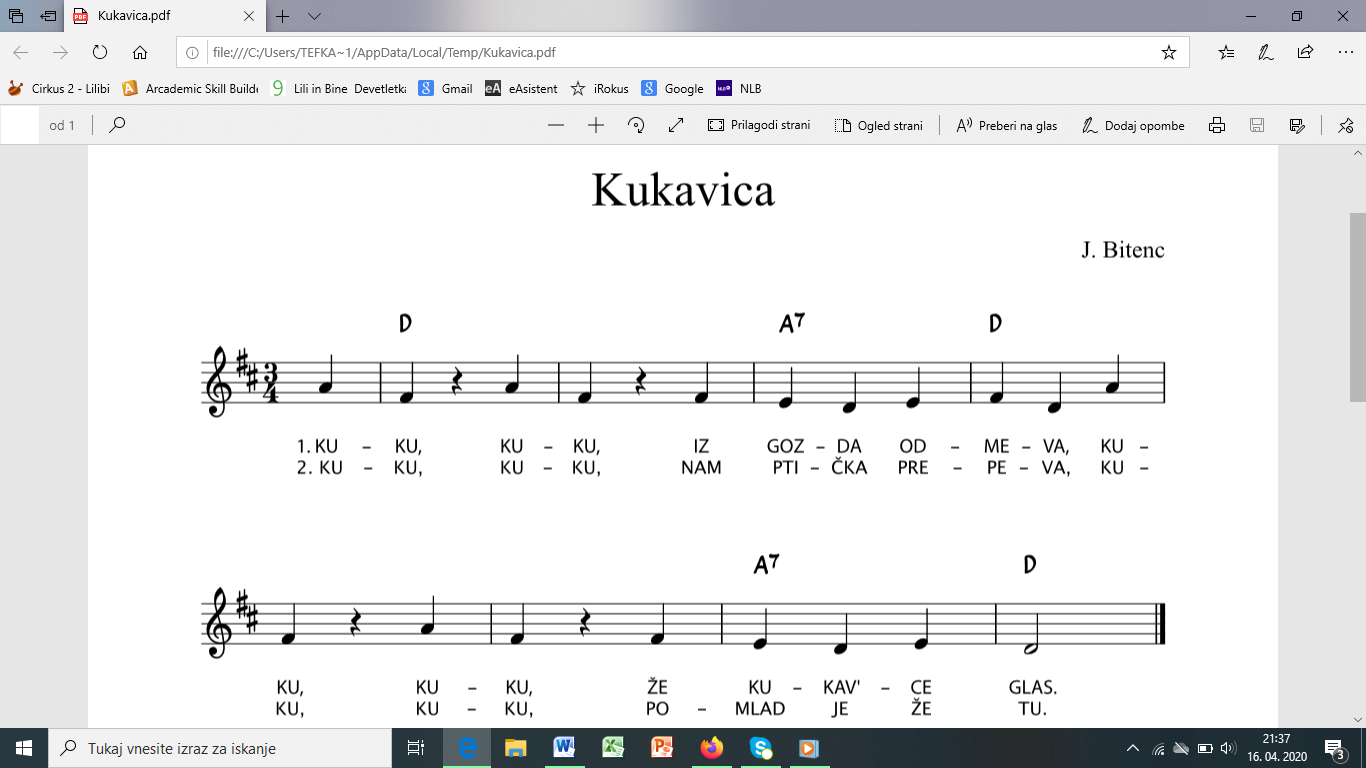 PESEM ZALEPI V BREZČRTNI ZVEZEK. 